CHAPTER 3REGISTRATION OF VOTERS(REPEALED)SUBCHAPTER 1REGISTRAR OF VOTERS; BOARD OF REGISTRATION(REPEALED)§41.  Registrar(REPEALED)SECTION HISTORYPL 1969, c. 433, §43 (AMD). PL 1971, c. 598, §32 (AMD). PL 1971, c. 622, §§66-A (AMD). PL 1985, c. 161, §5 (RP). §42.  Deputy registrar(REPEALED)SECTION HISTORYPL 1977, c. 496, §4 (AMD). PL 1985, c. 161, §5 (RP). §43.  Board of registration in certain cities(REPEALED)SECTION HISTORYPL 1965, c. 398, §3 (AMD). PL 1969, c. 35, §2 (AMD). PL 1971, c. 18 (AMD). PL 1973, c. 414, §§3,4 (AMD). PL 1973, c. 782, §§1-A (AMD). PL 1975, c. 771, §§191,192, 192A, (AMD). PL 1979, c. 416 (AMD). PL 1983, c. 294, §§1,2 (AMD). PL 1985, c. 161, §5 (RP). SUBCHAPTER 2REGISTRATION AND ENROLLMENT(REPEALED)ARTICLE 1PROVISIONS COMMON TO REGISTRATION AND ENROLLMENT(REPEALED)§71.  Acceptance of applications by clerk(REPEALED)SECTION HISTORYPL 1965, c. 451, §1 (AMD). PL 1977, c. 496, §§4-A (AMD). PL 1985, c. 161, §5 (RP). §72.  Registration and enrollment of disabled person(REPEALED)SECTION HISTORYPL 1975, c. 761, §§5-7 (AMD). PL 1985, c. 161, §5 (RP). ARTICLE 2REGISTRATION(REPEALED)§101.  Exclusive power of registrar(REPEALED)SECTION HISTORYPL 1985, c. 161, §5 (RP). §102.  Procedure(REPEALED)SECTION HISTORYPL 1965, c. 425, §13 (AMD). PL 1973, c. 68 (AMD). PL 1975, c. 761, §8 (AMD). PL 1977, c. 265 (AMD). PL 1977, c. 496, §5 (AMD). PL 1983, c. 143 (AMD). PL 1985, c. 161, §5 (RP). §102-A.  Additional procedure(REPEALED)SECTION HISTORYPL 1965, c. 154 (NEW). PL 1973, c. 131, §§1,2 (AMD). PL 1973, c. 414, §5 (AMD). PL 1975, c. 163 (AMD). PL 1975, c. 761, §9 (AMD). PL 1977, c. 496, §6 (AMD). PL 1977, c. 564, §96 (AMD). PL 1981, c. 456, §A65 (AMD). PL 1983, c. 169, §§1-3 (AMD). PL 1983, c. 425, §2 (AMD). PL 1983, c. 480, §§A-19 (AMD). PL 1985, c. 161, §5 (RP). §103.  Advance registration(REPEALED)SECTION HISTORYPL 1977, c. 334, §1 (NEW). PL 1977, c. 496, §7 (NEW). PL 1977, c. 696, §176 (RAL). PL 1983, c. 425, §4 (AMD). PL 1983, c. 583, §10 (AMD). PL 1985, c. 161, §5 (RP). §103-A.  Overseas registration(REPEALED)SECTION HISTORYPL 1977, c. 496, §17 (NEW). PL 1977, c. 696, §176 (RAL). PL 1983, c. 169, §4 (AMD). PL 1983, c. 425, §3 (AMD). PL 1983, c. 583, §11 (AMD). PL 1983, c. 816, §A14 (RPR). PL 1985, c. 161, §5 (RP). §104.  Applications before notaries public(REPEALED)SECTION HISTORYPL 1977, c. 339 (NEW). PL 1981, c. 456, §A66 (AMD). PL 1983, c. 280, §1 (AMD). PL 1985, c. 161, §5 (RP). ARTICLE 3ENROLLMENT§131.  Mention of enrollment(REPEALED)SECTION HISTORYPL 1983, c. 169, §5 (AMD). PL 1985, c. 161, §5 (RP). §132.  Procedure(REPEALED)SECTION HISTORYPL 1985, c. 161, §5 (RP). §133.  Permitted at any election(REPEALED)SECTION HISTORYPL 1975, c. 761, §10 (AMD). PL 1985, c. 161, §5 (RP). §134.  Change of enrollment(REPEALED)SECTION HISTORYPL 1965, c. 451, §2 (AMD). PL 1971, c. 3, §§1,2 (AMD). PL 1975, c. 340, §§1,2 (AMD). PL 1985, c. 161, §5 (RP). §135.  Withdrawal of enrollment(REPEALED)SECTION HISTORYPL 1971, c. 3, §3 (AMD). PL 1979, c. 359, §1 (AMD). PL 1985, c. 161, §5 (RP). The State of Maine claims a copyright in its codified statutes. If you intend to republish this material, we require that you include the following disclaimer in your publication:All copyrights and other rights to statutory text are reserved by the State of Maine. The text included in this publication reflects changes made through the First Regular and First Special Session of the 131st Maine Legislature and is current through November 1. 2023
                    . The text is subject to change without notice. It is a version that has not been officially certified by the Secretary of State. Refer to the Maine Revised Statutes Annotated and supplements for certified text.
                The Office of the Revisor of Statutes also requests that you send us one copy of any statutory publication you may produce. Our goal is not to restrict publishing activity, but to keep track of who is publishing what, to identify any needless duplication and to preserve the State's copyright rights.PLEASE NOTE: The Revisor's Office cannot perform research for or provide legal advice or interpretation of Maine law to the public. If you need legal assistance, please contact a qualified attorney.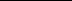 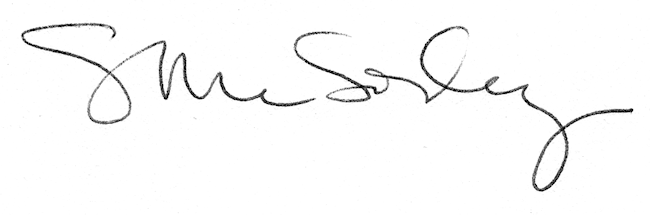 